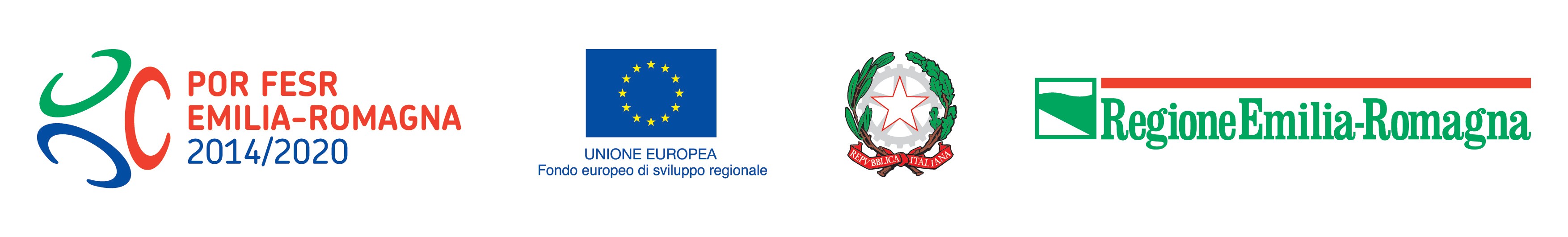 (carta intestata del consulente)RELAZIONE DELLA CONSULENZA SPECIALIZZATA IN ATTUAZIONE DELL’INTERVENTO POR FESR 2014-2020 Asse 3 - Azione 3.3.2-3.3.4Consulente: _________________________________________________________________________________N. e Data del contratto: _________________________________________________________________________________Durata: dal _______________________al____________________________________________Relazione sulle attività svolte:Inserire la finalità della consulenza specializzata: Sono ammissibili nella Voce di spesa E, solo consulenze strettamente connesse alla realizzazione del progetto e/o richieste per la presentazione della domanda.Inserire la descrizione delle attività svolte con indicazione delle modalità, contenuto, finalità della consulenza e obiettivi raggiunti. Inserire eventuali scostamenti rispetto a quanto preventivato in sede di domanda di contributo. (La relazione deve consentire la valutazione della ammissibilità delle spese sostenute in relazione alla consulenza. Per tale motivo deve avere carattere descrittivo e deve consentire di collegare le attività previste dal contratto o documento equivalente con quanto effettivamente realizzato e previsto in progetto.)Data: _________________Firma del Fornitore/Consulente___________________________________________________________Firma Beneficiario del contributo POR FESR (Legale rappresentante): ____________________________